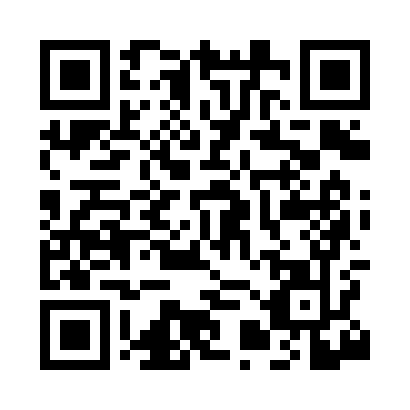 Prayer times for Mill Fork, Utah, USAMon 1 Jul 2024 - Wed 31 Jul 2024High Latitude Method: Angle Based RulePrayer Calculation Method: Islamic Society of North AmericaAsar Calculation Method: ShafiPrayer times provided by https://www.salahtimes.comDateDayFajrSunriseDhuhrAsrMaghribIsha1Mon4:246:011:295:288:5810:342Tue4:256:011:295:288:5810:343Wed4:256:021:305:288:5710:344Thu4:266:021:305:288:5710:335Fri4:276:031:305:288:5710:336Sat4:286:031:305:288:5710:327Sun4:296:041:305:288:5610:328Mon4:296:051:305:288:5610:319Tue4:306:051:315:288:5610:3010Wed4:316:061:315:288:5510:3011Thu4:326:071:315:288:5510:2912Fri4:336:071:315:288:5410:2813Sat4:346:081:315:288:5410:2714Sun4:356:091:315:288:5310:2715Mon4:366:101:315:288:5310:2616Tue4:386:101:315:288:5210:2517Wed4:396:111:315:288:5110:2418Thu4:406:121:325:288:5110:2319Fri4:416:131:325:288:5010:2220Sat4:426:141:325:288:4910:2121Sun4:436:151:325:288:4810:1922Mon4:456:151:325:278:4810:1823Tue4:466:161:325:278:4710:1724Wed4:476:171:325:278:4610:1625Thu4:486:181:325:278:4510:1526Fri4:506:191:325:278:4410:1327Sat4:516:201:325:268:4310:1228Sun4:526:211:325:268:4210:1129Mon4:536:221:325:268:4110:0930Tue4:556:231:325:268:4010:0831Wed4:566:231:325:258:3910:07